My topic is: ____________________________________________________________________________________My partners are: ____________________________________________________________________________________________________________________________Name of the Source: __________________________________________________________________________________________________________________________Important Facts/Ideas______________________________________________________________________________________________________________________________________________________________________________________________________________________________________________________________________________(page ____________)______________________________________________________________________________________________________________________________________________________________________________________________________________________________________________________________________________(page ____________)______________________________________________________________________________________________________________________________________________________________________________________________________________________________________________________________________________(page ____________)______________________________________________________________________________________________________________________________________________________________________________________________________________________________________________________________________________(page ____________)______________________________________________________________________________________________________________________________________________________________________________________________________________________________________________________________________________(page ____________)Main Idea__________________________________________________________________________________________________________________________________________________________________________________________________________________________________________________________________________________________________What MORE do I want to know?__________________________________________________________________________________________________________________________________________________________________________________________________________________________________________________________________________________________________How to Cite a Book				Example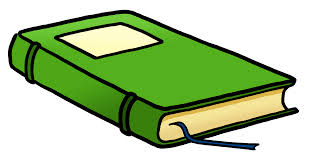 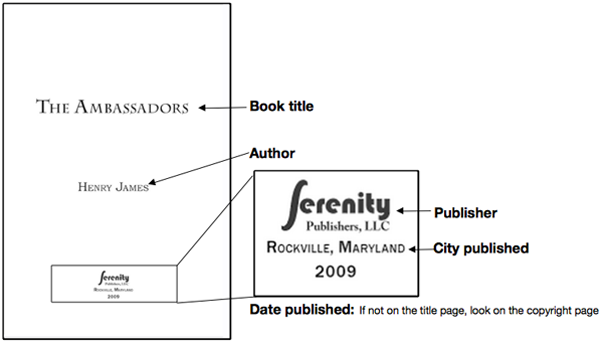 Example “Works Cited” Citation:James, Henry. The Ambassadors. Rockville, MD: Serenity, 2009. Print.Your Source:Your “Works Cited” Citation:____________________________________________________________________	____________________________________________________________	____________________________________________________________Citing your information *Every time you find new information you want to use, you MUST write down where you got the information. This includes many different pieces. You should always write down all of the information shown below (unless it is unavailable.)EXAMPLE SOURCE What’s this about? ___How to make a website ________________________________________________URL: __ http://alistapart.com/article/writeliving ___________________________________________All of this information forms a citation that goes onto a “Works Cited” page at the end of your presentation.Example “Works Cited” Citation:Bernstein, Mark. "10 Tips on Writing the Living Web." A List Apart: For People Who Make Websites. A List Apart Mag., 16 Aug. 2002. Web. 4 May 2009.*To help you with citing sources, this site is great: www.easybib.com**If you have a source that is NOT a book or a website article, this site is also helpful: https://owl.english.purdue.edu/owl/resource/747/01/SOURCE 1Name of Source: ___________________________________________________________________________________Important Facts/Ideas ______________________________________________________________________________________________________________________________________________________________________________________________________________________________________________________________________________________________________________________________________________________________________________________________________________________________________________________________________________________________________________________________________________________________________________________________________________________________________________________________________________________________________________________________________________________________________________________________________________________________________________________________________________________________________________________________________________________________________________________________________________________________________________________________________Main Idea_____________________________________________________________________________________________________________________________________________________________________________________________________________________________________________________________________________________________________________________What MORE do I want to know?QUESTION: ________________________________________________________________________________________QUESTION: ________________________________________________________________________________________QUESTION: ________________________________________________________________________________________SOURCE 1What’s this about? ____________________________________________________________________________________URL: ____________________________________________________________________________________________________“Works Cited” Citation:___________________________________________________________________________________________________________	_______________________________________________________________________________________________________	_______________________________________________________________________________________________________SOURCE 2Name of Source: ___________________________________________________________________________________Important Facts/Ideas ______________________________________________________________________________________________________________________________________________________________________________________________________________________________________________________________________________________________________________________________________________________________________________________________________________________________________________________________________________________________________________________________________________________________________________________________________________________________________________________________________________________________________________________________________________________________________________________________________________________________________________________________________________________________________________________________________________________________________________________________________________________________________________________________________Main Idea_____________________________________________________________________________________________________________________________________________________________________________________________________________________________________________________________________________________________________________________What MORE do I want to know?QUESTION: ________________________________________________________________________________________QUESTION: ________________________________________________________________________________________QUESTION: ________________________________________________________________________________________SOURCE 2What’s this about? ____________________________________________________________________________________URL: ____________________________________________________________________________________________________“Works Cited” Citation:___________________________________________________________________________________________________________	_______________________________________________________________________________________________________	_______________________________________________________________________________________________________SOURCE 3Name of Source: ___________________________________________________________________________________Important Facts/Ideas ______________________________________________________________________________________________________________________________________________________________________________________________________________________________________________________________________________________________________________________________________________________________________________________________________________________________________________________________________________________________________________________________________________________________________________________________________________________________________________________________________________________________________________________________________________________________________________________________________________________________________________________________________________________________________________________________________________________________________________________________________________________________________________________________________Main Idea_____________________________________________________________________________________________________________________________________________________________________________________________________________________________________________________________________________________________________________________What MORE do I want to know?QUESTION: ________________________________________________________________________________________QUESTION: ________________________________________________________________________________________QUESTION: ________________________________________________________________________________________SOURCE 3What’s this about? ____________________________________________________________________________________URL: ____________________________________________________________________________________________________“Works Cited” Citation:___________________________________________________________________________________________________________	_______________________________________________________________________________________________________	_______________________________________________________________________________________________________SOURCE 4Name of Source: ___________________________________________________________________________________Important Facts/Ideas ______________________________________________________________________________________________________________________________________________________________________________________________________________________________________________________________________________________________________________________________________________________________________________________________________________________________________________________________________________________________________________________________________________________________________________________________________________________________________________________________________________________________________________________________________________________________________________________________________________________________________________________________________________________________________________________________________________________________________________________________________________________________________________________________________Main Idea_____________________________________________________________________________________________________________________________________________________________________________________________________________________________________________________________________________________________________________________What MORE do I want to know?QUESTION: ________________________________________________________________________________________QUESTION: ________________________________________________________________________________________QUESTION: ________________________________________________________________________________________SOURCE 4What’s this about? ____________________________________________________________________________________URL: ____________________________________________________________________________________________________“Works Cited” Citation:___________________________________________________________________________________________________________	_______________________________________________________________________________________________________	_______________________________________________________________________________________________________What I Know about my topicWhat I Want to knowWhat I LearnedAuthor Henry JamesTitle of Book The AmbassadorsCity of PublicationRockville, MDPublisher (company)SerenityYear of publication 2009Medium of publication PrintAuthorTitle of Book City of PublicationPublisher (company)Year of publication Medium of publicationPrintAuthor or editor’s nameMark Bernstein Article Name in quotation marks "10 Tips on Writing the Living Web"Title of the WebsiteA List Apart: For People Who Make WebsitesPublisher information (name & date)A List Apart Mag.  Aug. 16, 2002Medium of publication Web.Date you accessed the material May 4, 2009Author or editor’s nameArticle Name in quotation marks Title of the WebsitePublisher information (name & date)Medium of publication Date you accessed the material Author or editor’s nameArticle Name in quotation marks Title of the WebsitePublisher information (name & date)Medium of publication Date you accessed the material Author or editor’s nameArticle Name in quotation marks Title of the WebsitePublisher information (name & date)Medium of publication Date you accessed the material Author or editor’s nameArticle Name in quotation marks Title of the WebsitePublisher information (name & date)Medium of publication Date you accessed the material 